О внесении изменений в постановление администрации Пластовского муниципального района от 11.12.2020 г. № 1148В соответствии с Федеральными законами от 6 октября 2003 года                     № 131-ФЗ «Об общих принципах организации местного самоуправления                         в Российской Федерации», от 27 июля 2010 года № 210-ФЗ «Об организации предоставления государственных и муниципальных услуг», распоряжения Правительства Российской Федерации от 18 сентября 2019 г. № 2113-р, постановлением Правительства Челябинской области от 18 июля 2012 г.                   № 380-П «Об утверждении Перечня государственных услуг, предоставление которых организуется в многофункциональных центрах предоставления государственных и муниципальных услуг в Челябинской области», типовым (рекомендованным) Перечнем государственных и муниципальных услуг, предоставление которых органами местного самоуправления муниципальных образований Челябинской области, обеспечивается по принципу «одного окна» в МФЦ Челябинской области, утвержденным протоколом заседания Комиссии по повышению качества предоставления государственных и муниципальных услуг Челябинской области, администрация Пластовского муниципального районаПОСТАНОВЛЯЕТ:1. Внести в постановление администрации Пластовского муниципального района  от 11.12.2020 года  № 1148 «Об утверждении Перечней муниципальных услуг и государственных услуг, переданных органами исполнительной власти Челябинской области для исполнения органам местного самоуправления, предоставление которых организуется в Многофункциональном центре предоставления государственных и муниципальных услуг на территории Пластовского муниципального района»  следующее изменение:1) дополнить Перечень государственных услуг, переданных органами государственной власти Челябинской области для исполнения органам местного самоуправления, предоставляемых в Многофункциональном центре предоставления государственных и муниципальных услуг на территории Пластовского муниципального района пунктом следующего содержания:«43. Принятие решения об объявлении несовершеннолетнего полностью дееспособным (об эмансипации).».2. Настоящее постановление разместить на официальном сайте администрации Пластовского муниципального района в сети «Интернет».3. Организацию выполнения настоящего постановления возложить на заместителя главы Пластовского муниципального района по управлению экономикой и муниципальным имуществом Федорцову С.А.Глава Пластовского муниципального района                                                                 А.Н. Пестряков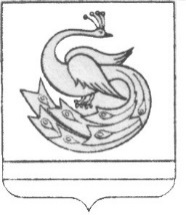 АДМИНИСТРАЦИЯ ПЛАСТОВСКОГО МУНИЦИПАЛЬНОГО РАЙОНАПОСТАНОВЛЕНИЕ«_16_» _12___ 2021 г.                                                                     № _1380